ПРОЕКТСОВЕТ ДЕПУТАТОВмуниципального округаСЕВЕРНОЕ МЕДВЕДКОВОРЕШЕНИЕ29.06.2020                                №6/6-СДВ соответствии с п.5 ч.2 ст.1 Закона г. Москвы от 11 июля 2012 г. N 39 "О наделении органов местного самоуправления муниципальных округов в городе Москве отдельными полномочиями города Москвы", п. 8 Постановления Правительства Москвы от 2 июля 2013 года № 428-ПП «О порядке установки ограждений на придомовых территориях в городе Москве», в связи с обращением уполномоченного лица собственников помещений в многоквартирном доме по адресу: Полярная ул. д.40 корп.1 Совет депутатов решил:Внести изменения в решение Совета депутатов муниципального округа Северное Медведково от 17.12.2019 г. №13/4-СД «О согласовании установки ограждающих устройств по адресу: Полярная ул. д. 40 к.1»:  Пункт 1 решения изложить в следующей редакции: «1. Согласовать установку ограждающих устройств: 1 шлагбаум и 5 парковочных столбиков, на придомовой территории по адресу  Полярная ул. д. 40 к.1 согласно прилагаемому проекту (приложение) при условии обеспечения круглосуточного и беспрепятственного проезда на придомовую территорию пожарной техники, транспортных средств правоохранительных органов, скорой медицинской помощи, служб Министерства Российской Федерации по делам гражданской обороны, чрезвычайным ситуациям и ликвидации последствий стихийных бедствий, организаций газового хозяйства и коммунальных служб, а также круглосуточного и беспрепятственного доступа на территорию общего пользования пешеходам и транспортным средствам»1.2 Изложить приложение к решению в новой редакции согласно приложению, к настоящему решению.Направить копию настоящего решения уполномоченному собственниками помещений многоквартирного дома лицу, в Департамент территориальных органов исполнительной власти города Москвы и управу района Северное Медведково. Решение Совета депутатов вступает в силу со дня его принятия.Опубликовать настоящее решение в бюллетене «Московский муниципальный вестник» и разместить на официальном сайте муниципального округа Северное Медведково.Контроль за выполнением настоящего решения возложить на главу муниципального округа Северное Медведково Денисову Т.Н.Приложение к решению Совета депутатов муниципального округа Северное Медведково от 29.06.2020 №6/6-СДПриложение к решению Совета депутатов муниципального округа Северное Медведково от 17.12.2019 №13/4-СДМесто размещения ограждающих устройств по адресу Полярная ул. д.40 корп.1 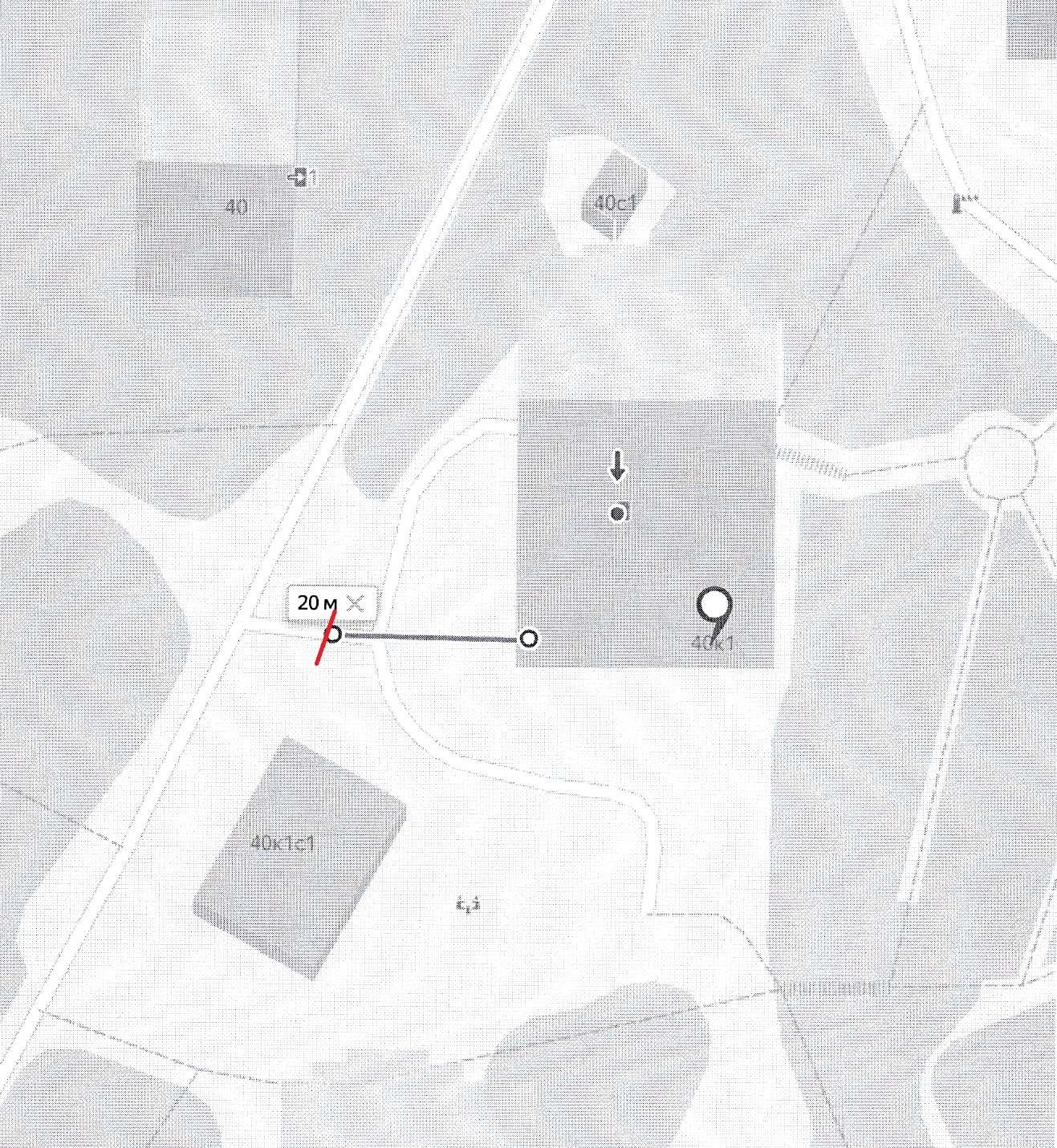 Парковочные столбики – Шлагбаум -О внесении изменений в решение Совета депутатов муниципального округа Северное Медведково от 17.12.2019 г. №13/4-СДГлава муниципального округа Северное Медведково                                           Т.Н. Денисова